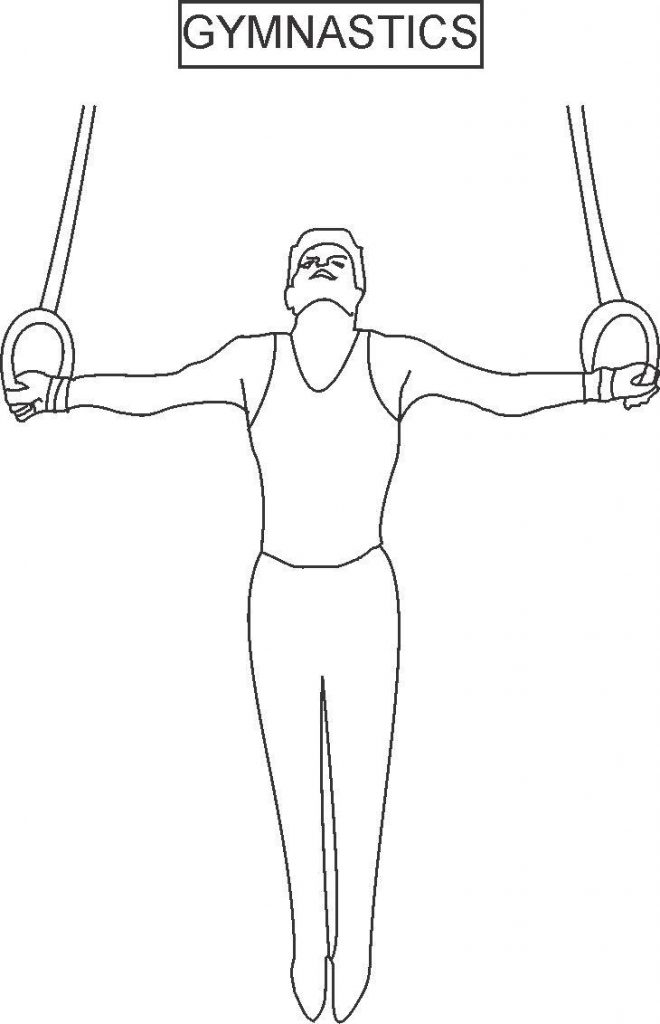 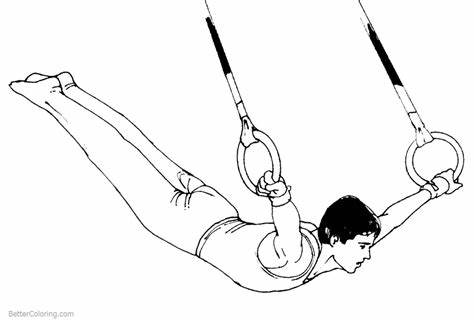 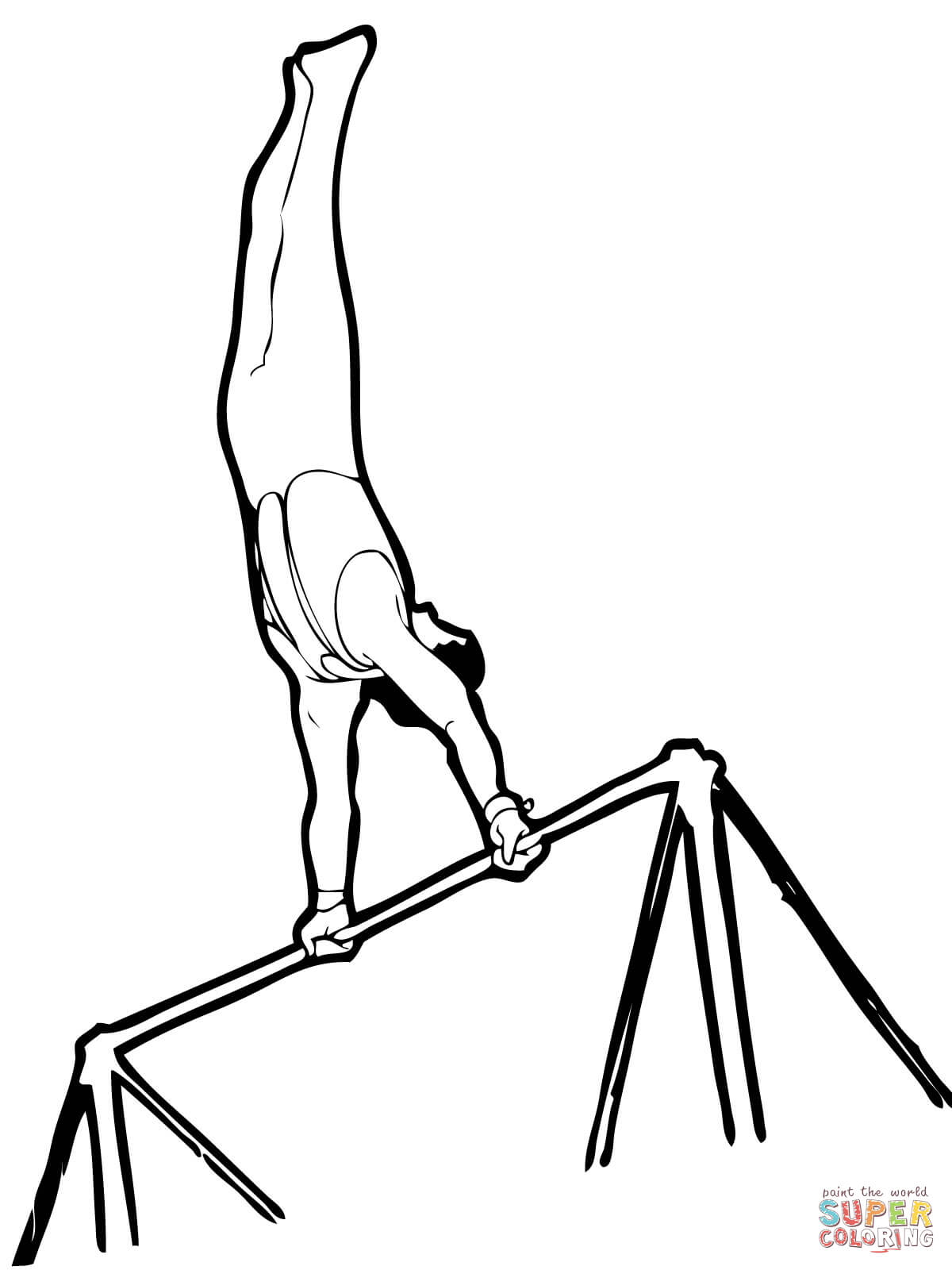 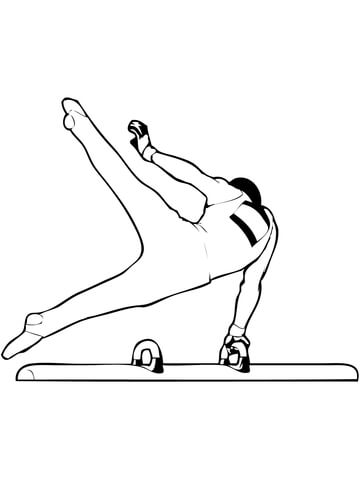 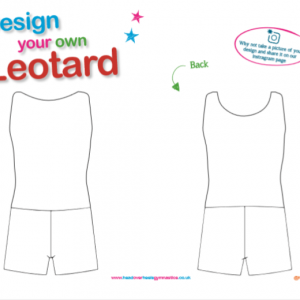 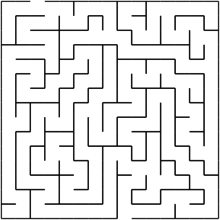 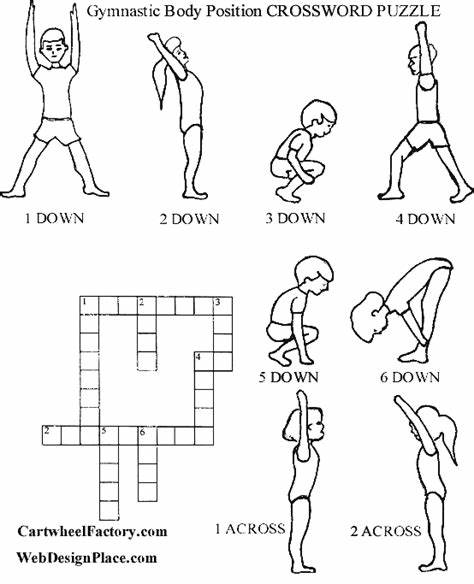 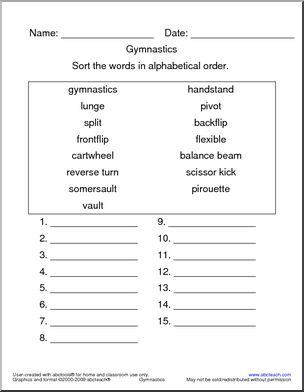 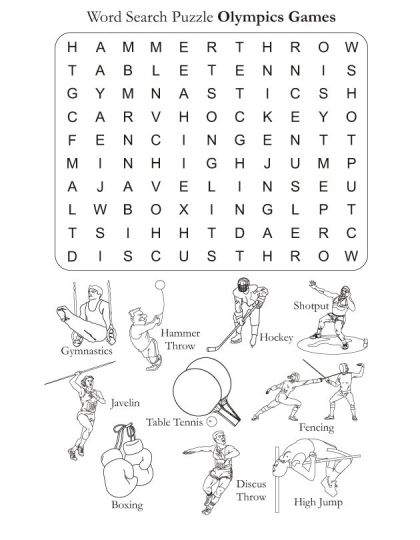 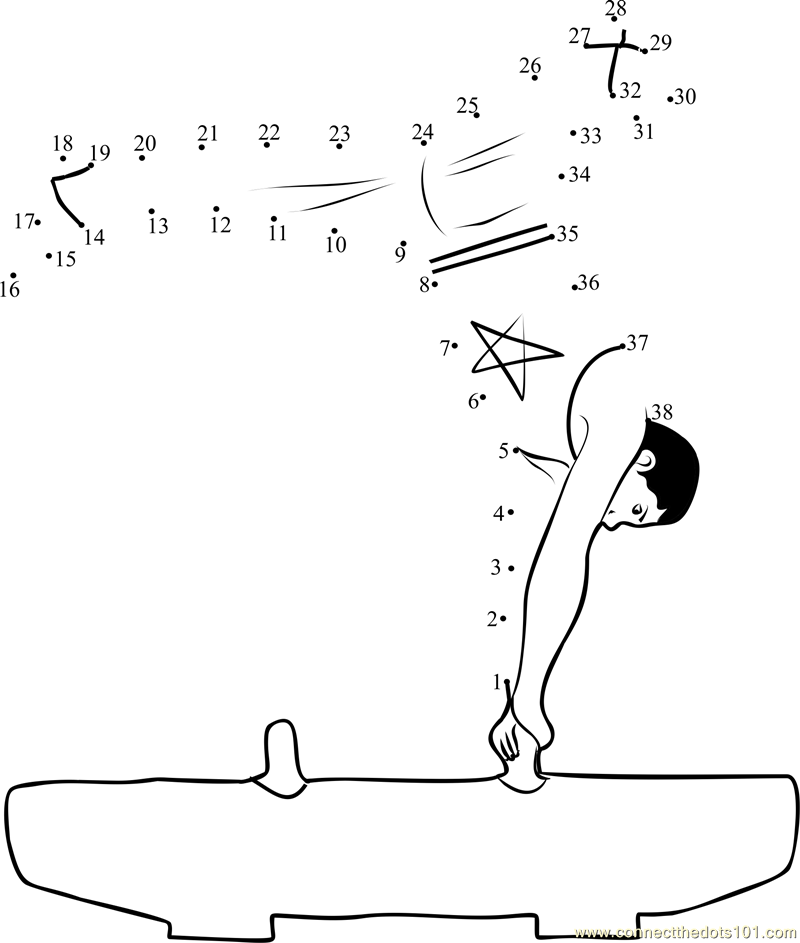 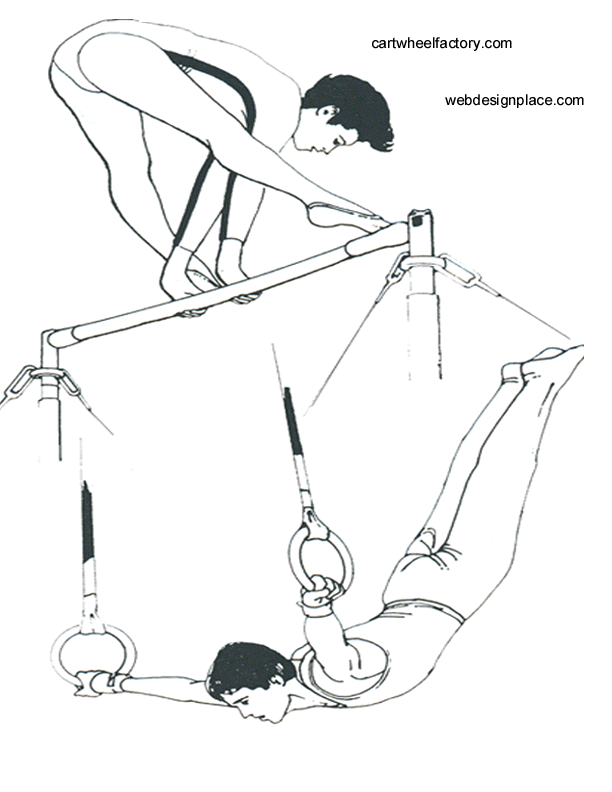 Gymnastics Word SearchGymnastics Word SearchBack handspring            BarsBeam DemiDouble Double FrontEight IncherFlexFlipFloorFlopFour IncherFront handspringFullGymnastGymnasticsLayoutLeotardPikePointSafetySpringboardStingmatTen OTripleTsukaharaTuckTwistVaultYurchenkoWFSGNEJOPDWZFLPGRZLMLLDDPMDUCIFGYAVSLNXTFTLTFINISHURXEOUYKSADDZDTETJLXNFNKGKISEREREZGGULVKNPOIKBDDGGGDPIKLCDJCGOIPEJBNNLNNWSSEKCZIAUSRYBJAULOSGRVEMFATEENNEXTTLBRTBAMHMKSSZSEWAUCSLOTRGBMWTOFKDYMNKBVDAUSACUITTPCVZOIMUNBNAAVMTLDRIMNSZSDGXMWABCRPDVZALYRFUZIOUXGHGBKOOWXCPWVCXOYHQYYGJECLQWXSSNYEEPNWXTMFRCUIKWCQBRGJJMEKZENBCNWNRLQCMBUETJLWBFARBAKEPASCRJXLQLDRWASKCLINSVBICMSBMSDZBSTLXAAKLDAOTNPMCDAZBVIVEBNPNQAULAJUPHRYXNCKNNOIMNHYLJWTOCTCUBSXDVTRTJPVOTFJOISHRDKZKWTuckPikeStraddleStickFinishSafetyGymnasticsBalanceStrongSplitNextDimensionCartwheelHandstandLungeVaultBarsTrampolineTumbleFunDEPIKEUSPRINGBOARDGTUCKNGYMNASTICSAISAFETYOLILFNZEMAEBPGNIRPSDNAHTNORFEEBORDKEPFLVAULTDIENAOLEOSIDYUIFLIPRNNCOFFHUASOUAITRIPLEKESLACBFOURINCHERTHAUCOLNLRDBCNXELFAATNSFOEIEAOLHPDEMINSGETVROTGYNEEWUEADUJYEIAATHAAHFNBKTSKLEMBNTUAGLIERKETPAEZENWGSURIIVCOOJRHDZIIARMIPDETEHNRIADOSUASDALAYOUTATNRETRBVETATONZFULLGAECPOINTTENOEPJMF